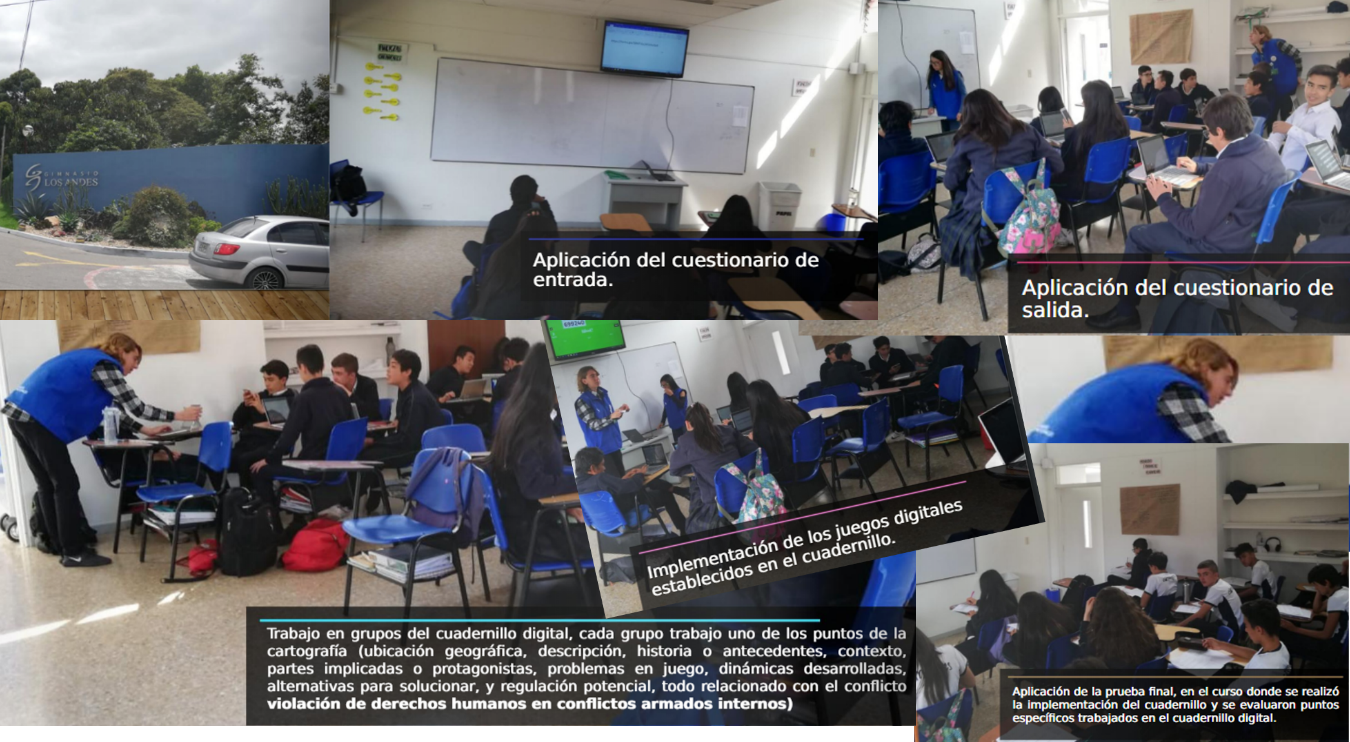 Figura 6. Experiencia de implementación del modelo didáctico para la enseñanza del conflicto con TIC. Fuente: registro fotográfico personal. 